School Year: __________Date Received:  __________Hope Academy of West Michigan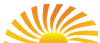 Parent/Student InformationStudent Name______________________________         	Current Grade__________________Parent Name_______________________________         	Date of Birth: ______/____/_______ Address______________________________          	Phone ________________________               ______________________________		Phone ________________________               ______________________________Received Special Education services:              no          yes                 SLD      EI      SPL        OHIName of school student attended previously: ______________________________________________________________________________Address______________________________                 Phone____________________               ______________________________               ______________________________Administration or office manager will make contact within 2-3 business days to discuss the next step in the enrollment process.By signing below I, _________________________, understand this is not enrollment into Hope Academy of West Michigan.  I understand that I will be contacted in 2-3 business days to discuss how to begin the enrollment process.  I am not guaranteed enrollment by signing below.  ________________________________________                         ___________________________                       Parent Signature                                                                                     Date  ________________________________________                         ___________________________                       Office Manager                                                                                       Date